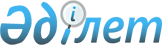 Об утверждении Правил представления отчетности накопительными пенсионными 
фондами
					
			Утративший силу
			
			
		
					Постановление Правления Национального Банка Республики Казахстан от 4 июля 2003 года № 213. Зарегистрировано в Министерстве юстиции Республики Казахстан 14 августа 2003 года № 2447. Утратило силу - постановлением Правления Национального Банка РК от 15 декабря 2004 года № 175 (V043384)(вводится в действие с 1 февраля 2005 года)      В соответствии со статьями 6 и 49 Закона Республики Казахстан "О пенсионном обеспечении в Республике Казахстан" и подпунктом 22) пункта 24 Положения о Национальном Банке Республики Казахстан, утвержденного Указом Президента Республики Казахстан от 11 августа 1999 года N 188, в целях повышения степени прозрачности и эффективности функционирования накопительных пенсионных фондов Правление Национального Банка Республики Казахстан постановляет: 

      1. Утвердить прилагаемые Правила представления отчетности накопительными пенсионными фондами (приложение 1 к настоящему постановлению). 

      2. Со дня введения в действие настоящего постановления признать утратившими силу нормативные правовые акты, указанные в приложении 2 к настоящему постановлению. 

      3. Департаменту финансового надзора (Бахмутова Е.Л.): 

      1) совместно с Юридическим департаментом (Шарипов С.Б.) принять меры к государственной регистрации в Министерстве юстиции Республики Казахстан настоящего постановления; 

      2) в десятидневный срок со дня государственной регистрации в Министерстве юстиции Республики Казахстан довести настоящее постановление до сведения заинтересованных подразделений центрального аппарата Национального Банка Республики Казахстан и накопительных пенсионных фондов. 

      4. Контроль над исполнением настоящего постановления возложить на заместителя Председателя Национального Банка Республики Казахстан Сайденова А.Г. 

      5. Настоящее постановление вводится в действие по истечении четырнадцати дней со дня его государственной регистрации в Министерстве юстиции Республики Казахстан.       Председатель 

Приложение 1      

к постановлению Правления 

Национального Банка   

Республики Казахстан   

от 4 июля 2003 года N 213 

"Об утверждении Правил  

представления отчетности 

накопительными пенсионными 

фондами"          Правила 

представления отчетности накопительными 

пенсионными фондами       Правила представления отчетности накопительными пенсионными фондами (далее - Правила) разработаны в соответствии с Законом Республики Казахстан "О пенсионном обеспечении в Республике Казахстан" и устанавливают формы и сроки представления отчетности накопительными пенсионными фондами.  

Глава 1. Понятия, используемые в настоящих Правилах       1. Уполномоченный орган - государственный орган, осуществляющий функции и полномочия по регулированию и надзору за деятельностью накопительных пенсионных фондов, организаций, осуществляющих инвестиционное управление пенсионными активами, банков-кастодианов, страховых организаций. 

      2. Чистые пенсионные активы - пенсионные активы накопительного пенсионного фонда за вычетом его обязательств, относящихся к пенсионным активам. 

      3. Условная единица пенсионных активов - удельная величина пенсионных активов накопительного пенсионного фонда, характеризующая эффективность инвестиционного управления пенсионными активами.  

Глава 2. Порядок представления отчетности       4. Накопительный пенсионный фонд представляет в уполномоченный орган: 

      1) еженедельно, не позднее 16.00 алматинского времени четверга текущей недели за период с понедельника по пятницу истекшей недели включительно, следующую отчетность: 

      бухгалтерский баланс, в соответствии с Приложением 1 к настоящим Правилам; 

      отчет о доходах и расходах, в соответствии с Приложением 2 к настоящим Правилам; 

      отчет о чистых пенсионных активах, в соответствии с Приложением 3 к настоящим Правилам. 

      2) ежемесячно, не позднее 16.00 алматинского времени пятого рабочего дня текущего месяца, отчетность за истекший месяц: 

      бухгалтерский баланс, в соответствии с Приложением 1 к настоящим Правилам; 

      отчет о доходах и расходах, в соответствии с Приложением 2 к настоящим Правилам; 

      отчет о чистых пенсионных активах, в соответствии с Приложением 3 к настоящим Правилам; 

      отчет об изменениях в чистых пенсионных активах, в соответствии с Приложением 4 к настоящим Правилам; 

      сведения о текущей стоимости условной единицы пенсионных активов, в соответствии с Приложением 5 к настоящим Правилам; 

      сведения о пенсионных выплатах, в соответствии с Приложением 6 к настоящим Правилам; 

      сведения об объемах пенсионных накоплений и количестве вкладчиков (получателей) обязательных пенсионных взносов, в соответствии с Приложением 7 к настоящим Правилам; 

      сведения об объемах пенсионных накоплений и количестве вкладчиков (получателей) добровольных пенсионных взносов, в соответствии с Приложением 8 к настоящим Правилам; 

      сведения об объемах пенсионных накоплений и количестве вкладчиков (получателей) добровольных профессиональных пенсионных взносов, в соответствии с Приложением 9 к настоящим Правилам; 

      сведения о финансовых инвестициях, размещенных за счет собственных активов, в соответствии с Приложением 10 к настоящим Правилам; 

      сведения об объемах пенсионных накоплений и количестве вкладчиков (получателей) обязательных пенсионных взносов по областям Республики Казахстан в соответствии с Приложением 11 к настоящим Правилам. 

      3) ежегодно, за период с 01 января по 31 декабря отчетного года, в срок до 01 апреля года, следующего за отчетным: 

      бухгалтерский баланс, в соответствии с Приложением 1 к настоящим Правилам; 

      отчет о доходах и расходах, в соответствии с Приложением 2 к настоящим Правилам; 

      отчет о чистых пенсионных активах, в соответствии с Приложением 3 к настоящим Правилам; 

      отчет об изменениях в чистых пенсионных активах, в соответствии с Приложением 4 к настоящим Правилам; 

      сведения о текущей стоимости условной единицы пенсионных активов, в соответствии с Приложением 5 к настоящим Правилам; 

      сведения о пенсионных выплатах, в соответствии с Приложением 6 к настоящим Правилам; 

      сведения об объемах пенсионных накоплений и количестве вкладчиков (получателей) обязательных пенсионных взносов, в соответствии с Приложением 7 к настоящим Правилам; 

      сведения об объемах пенсионных накоплений и количестве вкладчиков (получателей) добровольных пенсионных взносов, в соответствии с Приложением 8 к настоящим Правилам; 

      сведения об объемах пенсионных накоплений и количестве вкладчиков (получателей) добровольных профессиональных пенсионных взносов, в соответствии с Приложением 9 к настоящим Правилам; 

      сведения о финансовых инвестициях, размещенных за счет собственных активов, в соответствии с Приложением 10 к настоящим Правилам; 

      сведения об объемах пенсионных накоплений и количестве вкладчиков (получателей) обязательных пенсионных взносов по областям Республики Казахстан в соответствии с Приложением 11 к настоящим Правилам отчет о движении денег в соответствии с Приложением 12 к настоящим Правилам; 

      отчет о движении денег в соответствии с Приложением 12 к настоящим Правилам; 

      отчет об изменениях в собственном капитале, в соответствии с Приложением 13 к настоящим Правилам; 

      пояснительную записку к отчетности; 

      аудиторский отчет, по результатам проведенного аудита финансовой отчетности за отчетный год. 

      5. Накопительный пенсионный фонд представляет отчетность на электронном и бумажном носителях. Отчетность на бумажном носителе должна соответствовать отчетности, представленной на электронном носителе. 

      6. Отчетность на бумажном носителе подписывается первым руководителем, главным бухгалтером или их заместителями, имеющими право подписи, и заверяется печатью накопительного пенсионного фонда. 

      7. Все листы отчетности нумеруются, и их общее количество указывается в сопроводительном письме. 

      8. Данные отчетности указываются в национальной валюте Республики Казахстан - тенге. 

      9. Единица измерения, используемая при составлении отчетности, устанавливается в тысячах тенге. Сумма менее пятисот тенге в отчете округляется до нуля, а сумма равная пятьсот и выше, округляется до тысячи тенге. 

      10. Отчетность, содержащая исправления и подчистки, к рассмотрению не принимается и подлежит возврату накопительному пенсионному фонду. 

      11. В случае необходимости внесения изменений и/или дополнений в отчетность, накопительный пенсионный фонд в трехдневный срок со дня представления отчетности, представляет в уполномоченный орган исправленный вариант отчетности с объяснением причин необходимости внесения изменений и/или дополнений. 

      12. При рассмотрении отчетности уполномоченный орган вправе возвратить на доработку отчетность, представленную накопительным пенсионным фондом, при обнаружении в ней неточностей и ошибок. 

      13. Уполномоченный орган при рассмотрении отчетности вправе запросить у накопительного пенсионного фонда сведения и документы, необходимые для проверки информации, указанной в отчетности. 

      14. За несвоевременное представление, непредставление отчетности и дополнительных сведений к ней или представление недостоверных сведений, указанных в отчетности, накопительный пенсионный фонд и его должностные лица несут ответственность в соответствии с законодательными актами Республики Казахстан.  

Глава 3. Заключительные положения       15. Вопросы, не урегулированные настоящими Правилами, разрешаются в порядке, установленном законодательством Республики Казахстан. 

Приложение 1      

к Правилам представления 

отчетности накопительными 

пенсионными фондами                         Бухгалтерский баланс 

      ______________________________________________________ 

      (полное наименование накопительного пенсионного фонда)               на "____" "_____________" _____года                                                   (в тысячах тенге) 

------------------------------------------------------------------- 

                 Активы                 |Приме-|На начало| На конец 

                                        |чание |отчетного|отчетного 

                                        |      | периода | периода 

------------------------------------------------------------------- 

                   1                    |   2  |    3    |    4 

------------------------------------------------------------------ 

Основные средства, используемые в 

основной деятельности (нетто) 

Нематериальные активы (нетто) 

Инвестиции в ассоциированные компании 

Долгосрочная дебиторская задолженность 

(за вычетом резервов по сомнительным 

долгам) 

Ценные бумаги, удерживаемые до погашения 

(за вычетом резервов по сомнительным 

долгам) 

Ценные бумаги, имеющиеся в наличии для 

продажи (за вычетом резервов по 

сомнительным долгам) 

Прочие активы 

Расходы будущих периодов 

Отсроченное налоговое требование 

Авансы выданные 

Краткосрочная дебиторская задолженность 

(за вычетом резервов по сомнительным 

долгам) 

Ценные бумаги, предназначенные для 

торговли (за вычетом резервов 

по сомнительным долгам) 

Вклады размещенные (за вычетом резервов 

по сомнительным долгам) 

Деньги 

в том числе: 

  наличные деньги в кассе 

  деньги на счетах в банках 

Итого активы: 

 

  ------------------------------------------------------------------- 

             Обязательства              |Приме-|На начало| На конец 

                                        |чание |отчетного|отчетного 

                                        |      | периода | периода 

------------------------------------------------------------------- 

                   1                    |   2  |    3    |    4 

------------------------------------------------------------------- 

Долгосрочные полученные займы 

в том числе: 

  финансовый лизинг 

Долгосрочная кредиторская задолженность 

Краткосрочные полученные займы 

Краткосрочная кредиторская задолженность 

Доходы будущих периодов 

Авансы полученные 

Начисленные расходы по расчетам 

с персоналом 

Начисленные расходы по расчетам 

с акционерами по акциям 

Обязательство перед бюджетом по налогам 

и другим обязательным платежам 

Отсроченное налоговое обязательство 

Прочие обязательства 

Итого обязательства 

Доля меньшинства 

------------------------------------------------------------------- 

                Капитал                 |Приме-|На начало| На конец 

                                        |чание |отчетного|отчетного 

                                        |      | периода | периода 

------------------------------------------------------------------- 

                   1                    |   2  |    3    |    4 

------------------------------------------------------------------- 

Уставный капитал 

Изъятый капитал 

Неоплаченный капитал 

Дополнительный оплаченный капитал 

Резервный капитал 

в том числе: 

  на покрытие убытков от уменьшения 

  пенсионных накоплений 

  на покрытие убытков по собственной 

  деятельности 

Дополнительный неоплаченный капитал 

Нераспределенный доход (непокрытый 

убыток): 

в том числе: 

  предыдущих лет 

  отчетного периода 

Итого капитал 

Итого пассивы 

-------------------------------------------------------------------       Первый руководитель _________________       Главный бухгалтер ___________________      Место для печати       Исполнитель __________ 

      телефон _________ 

Приложение 2      

к Правилам представления 

отчетности накопительными 

пенсионными фондами                       Отчет о доходах и расходах 

       _____________________________________________________ 

       (полное наименование накопительного пенсионного фонда)                      за "__________" ____ года                                                  (в тысячах тенге) 

------------------------------------------------------------------- 

          Наименование статей          |Приме-|За предыду-|За от- 

                                       |чание |щий отчет- |четный 

                                       |      |ный период |период 

------------------------------------------------------------------- 

                    1                  |   2  |     3     |   4 

------------------------------------------------------------------- 

Комиссионные вознаграждения 

в том числе: 

  от пенсионных активов 

  от инвестиционного дохода 

  по пенсионным активам 

Доходы в виде вознаграждения по 

размещенным вкладам 

Доходы в виде вознаграждения 

(купона/дисконта) по ценным бумагам 

Иные доходы (убытки) по ценным бумагам 

(нетто): 

в том числе: 

  доходы от купли-продажи ценных бумаг 

  (нетто) 

  доходы от изменения стоимости ценных 

  бумаг, предназначенных для торговли и 

  имеющихся в наличии для продажи 

  (нетто) 

Доходы (убытки) от переоценки 

иностранной валюты (нетто) 

Доходы от инвестиций в ассоциированные 

компании 

Прочие доходы 

Итого доходов 

Комиссионные расходы 

в том числе: 

  вознаграждения организациям, 

  осуществляющим инвестиционное 

  управление пенсионными активами 

  вознаграждения банкам-кастодианам 

Расходы по полученным займам 

в том числе: 

  по финансовому лизингу 

Расходы на резервы (провизии) по 

сомнительным долгам 

Восстановление резервов (провизий) по 

сомнительным долгам 

Расходы на резервы на обесценение 

активов 

Общие и административные расходы 

в том числе: 

  текущие налоги и другие обязательные 

  платежи в бюджет (кроме корпоративного 

  подоходного налога) 

  расходы на персонал 

  расходы на рекламу 

  расходы по текущей аренде 

  амортизационные отчисления 

Прочие расходы 

Итого расходов 

Доход (убыток) до уплаты налогов 

Корпоративный подоходный налог 

Доход (убыток) после уплаты налогов 

Чистый доход (убыток) 

Доход (убыток) от чрезвычайных ситуаций 

Доля меньшинства 

Чистый доход (убыток) с учетом доли 

меньшинства 

-------------------------------------------------------------------       Первый руководитель _________________       Главный бухгалтер ___________________      Место для печати       Исполнитель __________ 

      телефон _________ 

Приложение 3      

к Правилам представления 

отчетности накопительными 

пенсионными фондами                    Отчет о чистых пенсионных активах 

       ______________________________________________________ 

       (полное наименование накопительного пенсионного фонда)             по состоянию на "___" "_____________ "____года                                                  (в тысячах тенге) 

------------------------------------------------------------------- 

                 Активы                 |Приме-|На начало| На конец 

                                        |чание |отчетного|отчетного 

                                        |      | периода | периода 

------------------------------------------------------------------- 

                   1                    |   2  |    3    |    4 

------------------------------------------------------------------- 

Деньги на счетах в банках 

Вклады в Национальном Банке Республики 

Казахстан и банках второго уровня 

Ценные бумаги, имеющиеся в наличии для 

продажи 

в том числе: 

  государственные ценные бумаги 

  Республики Казахстан 

  ценные бумаги международных 

  финансовых организаций 

  негосударственные ценные бумаги 

  иностранных эмитентов 

  ценные бумаги иностранных государств 

  ипотечные облигации организаций 

  Республики Казахстан 

  другие негосударственные эмиссионные 

  ценные бумаги 

Требования по операциям "обратное РЕПО" 

Дебиторская задолженность 

в том числе: 

  начисленный инвестиционный доход 

Прочие финансовые активы 

Итого активы 

------------------------------------------------------------------- 

              Обязательства             |Приме-|На начало| На конец 

                                        |чание |отчетного|отчетного 

                                        |      | периода | периода 

------------------------------------------------------------------- 

Платежные требования получателей 

Кредиторская задолженность по 

комиссионным вознаграждениям 

в том числе: 

  от пенсионных активов 

  от инвестиционного дохода 

Кредиторская задолженность по 

подоходному налогу от пенсионных выплат 

Прочие обязательства 

Итого обязательства 

Итого чистые активы 

-------------------------------------------------------------------       Первый руководитель _________________       Главный бухгалтер ___________________      Место для печати       Исполнитель __________ 

      телефон _________ 

Приложение 4      

к Правилам представления 

отчетности накопительными 

пенсионными фондами            Отчет об изменениях в чистых пенсионных активах 

     ______________________________________________________ 

     (полное наименование накопительного пенсионного фонда)           по состоянию на "___" "____________" _____года                                                   (в тысячах тенге) 

------------------------------------------------------------------- 

          Наименование статей          |Приме-|За предыду-|За от- 

                                       |чание |щий отчет- |четный 

                                       |      |ный период |период 

------------------------------------------------------------------- 

                    1                  |   2  |     3     |   4 

------------------------------------------------------------------- 

Чистые пенсионные активы на начало 

периода 

Пенсионные взносы 

в том числе: 

  обязательные 

  добровольные 

  добровольные профессиональные 

Доходы в виде вознаграждения по 

размещенным вкладам 

Доходы в виде вознаграждения 

(дисконта) по ценным бумагам 

в том числе по: 

  государственным ценным бумагам 

  Республики Казахстан 

  ценным бумагам международных 

  финансовых организаций 

  вкладам (депозитным сертификатам) 

  в банках 

  негосударственным ценным бумагам 

  иностранных эмитентов 

  ценным бумагам иностранных государств 

  ипотечным облигациям организаций 

  Республики Казахстан 

  другим негосударственным эмиссионным 

  ценным бумагам 

Доходы по операциям "обратное РЕПО" с 

ценными бумагами 

Доходы в виде дивидендов по акциям 

Доходы в виде вознаграждения по прочим 

финансовым активам 

Прочие доходы 

Пеня и штрафы 

в том числе: 

  за несвоевременное перечисление 

  обязательных пенсионных взносов 

  за несвоевременное осуществление 

  переводов пенсионных накоплений 

  за ненадлежащее управление пенсионными 

  активами 

Пенсии, выплаченные или подлежащие 

выплате 

в том числе: 

  по возрасту 

  на погребение 

  по инвалидности 

  по выезду на постоянное место 

  жительства за пределы Республики 

  Казахстан 

  наследникам 

  по выслуге лет 

Комиссионное вознаграждение, 

причитающееся Фонду 

в том числе: 

  от инвестиционного дохода по 

  размещенным пенсионным активам 

  от пенсионных активов 

Прочие расходы 

Индивидуальный подоходный налог 

у источника выплаты 

Доход (убыток) от купли-продажи ценных 

бумаг (нетто) 

Доходы (убытки) от переоценки (нетто) 

в том числе: 

  от изменения справедливой стоимости 

  ценных бумаг, имеющихся в наличии 

  для продажи 

  от переоценки иностранной валюты 

Поступившие пенсионные накопления из 

других фондов 

Переводы пенсионных накоплений 

в том числе: 

  в другие фонды 

  в страховые организации 

Невыясненные суммы (ошибочно зачисленные) 

Прочие поступления 

Возврат невыясненных сумм (ошибочно 

зачисленных) 

Чистые активы на конец периода 

Изменения в чистых пенсионных активах 

-------------------------------------------------------------------       Первый руководитель _________________       Главный бухгалтер ___________________      Место для печати       Исполнитель __________ 

      телефон _________ 

Приложение 5      

к Правилам представления 

отчетности накопительными 

пенсионными фондами              Сведения о текущей стоимости условной единицы 

                        пенсионных активов 

                 за _____________ месяц _____ года       ______________________________________________________ 

      (полное наименование накопительного пенсионного фонда) ------------------------------------------------------------------- 

     День     | Значение условной единицы (не менее семи десятичных 

              |           знаков после целого числа) 

------------------------------------------------------------------- 

1 

2 

3 

4 

5 

6 

7 

8 

9 

10 

11 

12 

13 

14 

15 

16 

17 

18 

19 

20 

21 

22 

23 

24 

25 

26 

27 

28 

29 

30 

31 

-------------------------------------------------------------------       Первый руководитель _________________       Главный бухгалтер ___________________      Место для печати       Исполнитель __________ 

      телефон _________ 

Приложение 6      

к Правилам представления 

отчетности накопительными 

пенсионными фондами                     Сведения о пенсионных выплатах 

       ______________________________________________________ 

       (полное наименование накопительного пенсионного фонда)             по состоянию на "___" "____________" _____года                                                   (в тысячах тенге) 

------------------------------------------------------------------- 

         Наименование статей            |Символ|На начало| На конец 

                                        |      |отчетного|отчетного 

                                        |      | периода | периода 

------------------------------------------------------------------- 

                   1                    |   2  |    3    |    4 

------------------------------------------------------------------- 

     Пенсионные выплаты по графику: Пенсионные выплаты за счет обязательных 

пенсионных взносов:                        100 

при достижении пенсионного возраста        101 

    количество (человек)                   102 

    сумма                                  103 

другим лицам                               104 

    количество (человек)                   105 

    сумма                                  106 

Пенсионные выплаты за счет добровольных 

пенсионных взносов:                        200 

при достижении пятидесятипятилетнего 

возраста                                   201 

    количество (человек)                   202 

    сумма                                  203 

по инвалидности                            204 

    количество (человек)                   205 

    сумма                                  206 

другим лицам                               207 

    количество (человек)                   208 

    сумма                                  209 

Пенсионные выплаты за счет добровольных 

профессиональных пенсионных взносов:       300 

при достижении пенсионного возраста        301 

    количество (человек)                   302 

    сумма                                  303     Единовременные пенсионные выплаты:     400 За счет обязательных пенсионных взносов:   401 

в связи с выездом за пределы Республики 

Казахстан                                  402 

    количество (человек)                   403 

    сумма                                  404 

наследникам                                405 

    количество (человек)                   406 

    сумма                                  407 

другие единовременные выплаты              408 

    количество (человек)                   409 

    сумма                                  410 

За счет добровольных пенсионных взносов:   500 

в связи с выездом за пределы Республики 

Казахстан                                  501 

    количество (человек)                   502 

    сумма                                  503 

другие единовременные выплаты              504 

    количество (человек)                   505 

    сумма                                  506 

За счет добровольных профессиональных 

пенсионных взносов:                        600 

в связи с выездом за пределы Республики 

Казахстан                                  601 

    количество (человек)                   602 

    сумма                                  603 

Переведено пенсионных накоплений в 

страховую организацию:                     700 

обязательных пенсионных взносов:           701 

при достижении пенсионного возраста 

(мужчины - 63 года, женщины - 58 лет)      702 

    количество (человек)                   703 

    сумма                                  704 

при достижении пятидесятипятилетнего 

возраста и достаточности пенсионных 

накоплений для обеспечения выплат не ниже 

размера минимальной пенсии                 705 

    количество (человек)                   706 

    сумма                                  707 

инвалидам I и II группы (инвалидность 

бессрочно)                                 708 

    количество (человек)                   709 

    сумма                                  710 

добровольных пенсионных взносов            800 

    количество (человек)                   801 

    сумма                                  802 

добровольных профессиональных взносов:     900 

при достижении пятидесятилетнего возраста  901 

    количество (человек)                   902 

    сумма                                  903 

при достижении пенсионного возраста 

(мужчины - 63 года, женщины - 58 лет)      904 

    количество (человек)                   905 

    сумма                                  906 

Всего пенсионные выплаты                   1000 

-------------------------------------------------------------------       Первый руководитель _________________       Главный бухгалтер ___________________      Место для печати       Исполнитель __________ 

      телефон _________ 

Приложение 7      

к Правилам представления 

отчетности накопительными 

пенсионными фондами                                Сведения 

      об объемах пенсионных накоплений и количестве вкладчиков 

            (получателей) обязательных пенсионных взносов 

       ______________________________________________________ 

       (полное наименование накопительного пенсионного фонда) 

           по состоянию на "___" "___________" _____года                                                   (в тысячах тенге) 

------------------------------------------------------------------- 

Возраст вкладчиков| Символ |      Мужчины       |     Женщины 

  (получателей)   |        |--------------------------------------- 

                  |        |Количество |  Сумма |Количество |Сумма 

                  |        |(человек)  |        |(человек)  | 

------------------------------------------------------------------- 

   до 20 лет         101 

  с 21-30 лет        102 

  с 31-40 лет        103 

  с 41-50 лет        104 

    51 год           105 

    52 года          106 

      ...            ... 

84 года и более      138 

     Итого           100 

-------------------------------------------------------------------       Первый руководитель _________________       Главный бухгалтер ___________________      Место для печати       Исполнитель __________ 

      телефон _________ 

Приложение 8      

к Правилам представления 

отчетности накопительными 

пенсионными фондами                                Сведения 

      об объемах пенсионных накоплений и количестве вкладчиков 

           (получателей) добровольных пенсионных взносов 

       ______________________________________________________ 

       (полное наименование накопительного пенсионного фонда) 

           по состоянию на "___" "___________" _____года                                                   (в тысячах тенге) 

------------------------------------------------------------------- 

Возраст вкладчиков| Символ |      Мужчины       |     Женщины 

  (получателей)   |        |--------------------------------------- 

                  |        |Количество |  Сумма |Количество |Сумма 

                  |        |(человек)  |        |(человек)  | 

------------------------------------------------------------------- 

   до 20 лет         101 

  с 21-30 лет        102 

  с 31-40 лет        103 

  с 41-50 лет        104 

    51 год           105 

    52 года          106 

      ...            ... 

84 года и более      138 

     Итого           100 

-------------------------------------------------------------------       Первый руководитель _________________       Главный бухгалтер ___________________      Место для печати       Исполнитель __________ 

      телефон _________ 

Приложение 9      

к Правилам представления 

отчетности накопительными 

пенсионными фондами                                Сведения 

      об объемах пенсионных накоплений и количестве вкладчиков 

   (получателей) добровольных профессиональных пенсионных взносов 

       ______________________________________________________ 

       (полное наименование накопительного пенсионного фонда) 

           по состоянию на "___" "___________" _____года                                                   (в тысячах тенге) 

------------------------------------------------------------------- 

Возраст вкладчиков| Символ |      Мужчины       |     Женщины 

  (получателей)   |        |--------------------------------------- 

                  |        |Количество |  Сумма |Количество |Сумма 

                  |        |(человек)  |        |(человек)  | 

------------------------------------------------------------------- 

   до 20 лет         101 

  с 21-30 лет        102 

  с 31-40 лет        103 

  с 41-50 лет        104 

    51 год           105 

    52 года          106 

      ...            ... 

84 года и более      138 

     Итого           100 

-------------------------------------------------------------------       Первый руководитель _________________       Главный бухгалтер ___________________      Место для печати       Исполнитель __________ 

      телефон _________ 

Приложение 10      

к Правилам представления 

отчетности накопительными 

пенсионными фондами                  Сведения о финансовых инвестициях, 

             размещенных за счет собственных активов 

      ______________________________________________________ 

      (полное наименование накопительного пенсионного фонда) 

           по состоянию на "____" _____________ года          Форма 1. Ценные бумаги, приобретенные за счет 

                      собственных активов 

------------------------------------------------------------------- 

N |Наименование|Нацио- |Коли- |Дата|Дата|Валюта но-|Номиналь- |Ва- 

п/| эмитента и |нальный|чество|пос-|по- |минальной |ная стои- |люта 

п | вид ценной |иденти-|(штук |та- |га- |стоимости |мость (це-|пла- 

  |   бумаги   |фика-  |ценных|нов-|ше- |(цены раз-|на разме- |тежа 

  |            |ционный|бумаг)|ки  |ния |мещения)  |щения) од-| 

  |            |номер  |      |на  |    |          |ной ценной| 

  |            |       |      |учет|    |          |бумаги    | 

------------------------------------------------------------------- 

А |      1     |   2   |   3  |  4 | 5  |     6    |     7    | 8 

------------------------------------------------------------------- 

   Итого:          х             х   х        х          х      х 

   Всего акций:    х             х   х        х          х      х 

   Всего долго- 

   срочных цен- 

   ных бумаг:      х             х   х        х          х      х 

   Всего крат- 

   косрочных 

   ценных бумаг:   х             х   х        х          х      х 

   Всего по 

   Форме 1:        х             х   х        х          х      х 

-------------------------------------------------------------------       Продолжение таблицы ------------------------------------------------------------------- 

N |Наименование|Цена покупки| Суммарная  | Суммарная текущая |При- 

п/| эмитента и |   за одну  |начисленное |стоимость (в тенге)|рост 

п | вид ценной |   ценную   |вознагражде-|                   |(+), 

  |   бумаги   |   бумагу   |ние         |                   |сни- 

  |            |            |            |                   |жение 

  |            |            |            |                   |((14) 

  |            |            |            |                   |- 

  |            |            |            |                   |(13)) 

  |            |--------------------------------------------------- 

  |            |в ино- |в   |в валю-|в   |на конец |на конец | 

  |            |стран- |тен-|те но- |тен-|(дата в  |(дата в  | 

  |            |ной    |ге  |миналь-|ге  |формате  |формате  | 

  |            |валюте |    |ной    |    |дата, ме-|дата, ме-| 

  |            |       |    |стои-  |    |сяц, год)|сяц, год)| 

  |            |       |    |мости  |    |         |         | 

------------------------------------------------------------------- 

А |      1     |   9   | 10 |   11  | 12 |    13   |    14   | 15 

------------------------------------------------------------------- 

   Итого:          х     х 

   Всего акций:    х     х       х     х 

   Всего долго- 

   срочных цен- 

   ных бумаг:      х     х       х 

   Всего крат- 

   косрочных 

   ценных бумаг:   х     х       х 

   Всего по 

   Форме 1:        х     х       х 

-------------------------------------------------------------------         Форма 2. Ценные бумаги, приобретенные по операциям 

                       "обратного репо" 

------------------------------------------------------------------- 

N |Наименование|Нацио- |Коли- |Дата|Дата |Валюта|Ва-  |Цена откры- 

п/| эмитента и |нальный|чество|от- |зак- |номи- |люта |тия операции 

п | вид ценной |иденти-|(штук |кры-|рытия|наль- |сдел-|за одну цен- 

  |   бумаги   |фика-  |ценных|тия |опе- |ной   |ки   |ную бумагу 

  |            |ционный|бумаг)|опе-|рации|стои- |     |------------ 

  |            |номер  |      |ра- |     |мости |     |в ино- |в 

  |            |       |      |ции |     |      |     |стран- |тен- 

  |            |       |      |    |     |      |     |ной    |ге 

  |            |       |      |    |     |      |     |валюте | 

------------------------------------------------------------------- 

А |      1     |   2   |  3   | 4  |  5  |   6  |  7  |   8   | 9 

------------------------------------------------------------------- 

   Итого:          х            х     х      х     х      х     х 

   Всего по 

   Форме 2:        х            х     х      х     х      х     х 

-------------------------------------------------------------------       Продолжение таблицы ------------------------------------------------------------------- 

N |Наименование|Цена закрытия| Прирост (+), |Став-|Суммар- | 

п/| эмитента и | операции за | снижение (-) |ка   |ная те- | 

п | вид ценной | одну ценную |              |до-  |кущая   | 

  |   бумаги   |    бумагу   |              |ход- |стои-   | 

  |            |             |              |ности|мость (в| 

  |            |             |              |по   |тенге)  | 

  |            |             |              |опе- |        | 

  |            |             |              |рации|        | 

  |            |--------------------------------------------------- 

  |            |в иност-|в   |в иност-|в    |     |на конец|на ко- 

  |            |ранной  |тен-|ранной  |тенге|     |(дата в |нец 

  |            |валюте  |ге  |валюте  |[(11)|     |формате |(дата в 

  |            |        |    |[(10)-  |-    |     |дата,   |формате 

  |            |        |    |(8)]    |(9)] |     |месяц,  |дата, 

  |            |        |    |        |     |     |год)    |месяц 

  |            |        |    |        |     |     |        |год) 

------------------------------------------------------------------- 

А |      1     |   10   | 11 |    12  | 13  |  14 |   15   |  16 

------------------------------------------------------------------- 

   Итого:          х      х                     х 

   Всего по 

   Форме 2:        х      х       х             х 

-------------------------------------------------------------------      Форма 3. Вклады в Национальном Банке Республики Казахстан 

                    и банках второго уровня 

-------------------------------------------------------------------- 

N |Наименование|Валюта|Валюта |Сумма вклада | Начисленное  |Текущая 

п/|    банка   |вклада|вознаг-|             |вознаграждение|стои- 

п |            |      |ражде- |             |              |мость (в 

  |            |      |ния по |             |              |тенге) 

  |            |      |вкладу |             |              |[(5)+(7)] 

  |            |---------------------------------------------------- 

  |            |      |       |в иност-|в   |в иност-|в    | 

  |            |      |       |ранной  |тен-|ранной  |тен- | 

  |            |      |       |валюте  |ге  |валюте  |ге   | 

-------------------------------------------------------------------- 

А |      1     |   2  |   3   |    4   |  5 |   6    |  7  |    8 

-------------------------------------------------------------------- 

   Итого: 

   Всего по 

   Форме 3:        х      х        х            х 

--------------------------------------------------------------------       Продолжение таблицы -------------------------------------------------------------------- 

N |Наименование|Дата заключения| Срок |Ставка вознаг-|Дата (перио- 

п/|    банка   |и номер догово-|вклада|раждения (в   |дичность) вып- 

п |            |ра банковского |(в    |процентах го- |латы накоплен- 

  |            |вклада         |днях) |довых)        |ного вознаг- 

  |            |               |      |              |раждения 

  |            |---------------------------------------------------- 

  |            |               |      |              | 

  |            |               |      |              | 

  |            |               |      |              | 

-------------------------------------------------------------------- 

А |      1     |       9       |  10  |       11     |      12 

-------------------------------------------------------------------- 

   Итого:              х           х          х              х 

   Всего по 

   Форме 3:            х           х          х              х 

--------------------------------------------------------------------       Первый руководитель _________________       Главный бухгалтер ___________________      Место для печати       Исполнитель __________ 

      телефон _________ 

Приложение 11      

к Правилам представления 

отчетности накопительными 

пенсионными фондами                               Сведения 

     об объемах пенсионных накоплений и количестве вкладчиков 

          (получателей) обязательных пенсионных взносов 

                по областям Республики Казахстан 

      ______________________________________________________ 

      (полное наименование накопительного пенсионного фонда)              по состоянию на "___"______________года ------------------------------------------------------------------- 

Наименование области |Символ|       Вкладчики (получатели) 

                      |      |------------------------------------- 

                      |      |Количество (человек)|Сумма (в тысячах 

                      |      |                    |     тенге) 

------------------------------------------------------------------- 

          1           |   2  |          3         |       4 

------------------------------------------------------------------- 

Акмолинская              101 

Актюбинская              102 

Алматинская              103 

Атырауская               104 

Восточно-Казахстанская   105 

Жамбылская               106 

Западно-Казахстанская    107 

Карагандинская           108 

Кызылординская           109 

Костанайская             110 

Мангистауская            111 

Павлодарская             112 

Северо-Казахстанская     113 

Южно-Казахстанская       114 

город Астана             115 

город Алматы             116 

Итого                    100 

-------------------------------------------------------------------       Первый руководитель _________________       Главный бухгалтер ___________________      Место для печати       Исполнитель __________ 

      телефон _________ 

Приложение 12      

к Правилам представления 

отчетности накопительными 

пенсионными фондами               Отчет о движении денег (косвенный метод) 

      ______________________________________________________ 

      (полное наименование накопительного пенсионного фонда)                        за ___________ год                                                   (в тысячах тенге) 

------------------------------------------------------------------- 

          Наименование статей          |Приме-|За предыду-|За от- 

                                       |чание |щий отчет- |четный 

                                       |      |ный период |период 

------------------------------------------------------------------- 

                    1                  |   2  |     3     |   4 

------------------------------------------------------------------- 

Операционная деятельность 

Доход (убыток) до налогообложения 

Корректировки на неденежные 

операционные статьи: 

в том числе: 

  амортизационные отчисления 

  расходы по резервам (провизиям) по 

  сомнительным долгам 

  нереализованные доходы и расходы от 

  изменения стоимости финансовых 

  активов 

  начисленные, но неполученные доходы 

  начисленные, но непонесенные расходы 

  прочие корректировки на неденежные 

  статьи 

(Увеличение) уменьшение в операционных 

активах 

Вклады в Национальном Банке Республики 

Казахстан и банках второго уровня 

Ценные бумаги, предназначенные для 

торговли и имеющиеся в наличии для 

продажи 

Полученные вознаграждения 

Счета к получению 

Прочие активы 

Увеличение (уменьшение) в операционных 

обязательствах 

Выплаченные вознаграждения 

Счета к оплате 

Прочие обязательства 

Увеличение (уменьшение) в резервном 

капитале 

Увеличение (уменьшение) денег от 

операционной деятельности 

Уплаченный корпоративный подоходный 

налог 

Итого увеличение (уменьшение) денег 

от операционной деятельности 

после налогообложения 

Инвестиционная деятельность 

Покупка ценных бумаг, удерживаемых 

до погашения 

Продажа ценных бумаг, удерживаемых до 

погашения 

Покупка основных средств и 

нематериальных активов 

Продажа основных средств и 

нематериальных активов 

Прочие поступления и платежи 

Итого увеличение (уменьшение) денег 

от инвестиционной деятельности 

Финансовая деятельность 

Эмиссия акций 

Изъятие акций 

Займы полученные 

Выплата дивидендов по акциям 

Прочие поступления и платежи 

Итого движение денег от финансовой 

деятельности 

Итого чистое увеличение (уменьшение) 

денег 

Остаток денег на начало периода 

Остаток денег на конец отчетного 

периода 

-------------------------------------------------------------------       Первый руководитель _________________       Главный бухгалтер ___________________      Место для печати       Исполнитель __________ 

      телефон _________ 

Приложение 13      

к Правилам представления 

отчетности накопительными 

пенсионными фондами               Отчет об изменениях в собственном капитале 

      ______________________________________________________ 

      (полное наименование накопительного пенсионного фонда)           по состоянию на "____" "__________" _____ года                                                 (в тысячах тенге) 

------------------------------------------------------------------- 

Наименование статей|Уставный|Изъятый|Неопла-|Дополнительный|Резерв- 

                   |капитал |капитал|ченный |  оплаченный  |ный ка- 

                   |        |       |капитал|    капитал   |питал 

------------------------------------------------------------------- 

         1         |    2   |   3   |   4   |       5      |   6 

------------------------------------------------------------------- 

Сальдо на начало 

отчетного периода 

Изменения в учетной 

политике и коррек- 

тировки фундамен- 

тальных ошибок 

прошлых периодов 

Пересчитанное 

сальдо на начало 

отчетного периода 

Выпуск акций 

Начисленные 

дивиденды 

Переоценка основных 

средств 

Изменение стоимости 

ценных бумаг, 

имеющихся в наличии 

для продажи 

Нераспределенный 

доход (непокрытый 

убыток) текущего 

периода 

Внутренние переводы 

в том числе: 

формирование 

резервного капитала 

амортизация накоп- 

ленной переоценки 

основных средств 

Прочие операции 

Сальдо на конец 

отчетного периода 

-------------------------------------------------------------------       Продолжение таблицы ----------------------------------------- 

Дополнительный|Нераспределенный | Итого | 

неоплаченный |доход (непокрытый|       | 

   капитал    |    убыток)      |       | 

----------------------------------------- 

       7      |        8        |   9   | 

-----------------------------------------       Первый руководитель _________________       Главный бухгалтер ___________________      Место для печати       Исполнитель __________ 

      телефон _________ 

Приложение 2      

к постановлению Правления 

Национального Банка   

Республики Казахстан   

от 04 июля 2003 года N 213 

"Об утверждении Правил  

представления отчетности 

накопительными      

пенсионными фондами"   Перечень нормативных правовых актов 

Республики Казахстан, признанных утратившими силу 

      1) приказ Национального пенсионного агентства Министерства труда и социальной защиты населения Республики Казахстан от 13 октября 1997 года N 10-П "Об утверждении Положения по ведению бухгалтерского учета и финансовой отчетности в накопительных пенсионных фондах" (зарегистрированный в Реестре государственной регистрации нормативных правовых актов Республики Казахстан под N 417, опубликованный в 2001 году в Сборнике нормативных правовых и нормативных актов по рынку ценных бумаг Республики Казахстан, том 4); 

      2) приказ Национального пенсионного агентства Министерства труда и социальной защиты населения Республики Казахстан от 18 декабря 1998 года N 175-П "Об утверждении изменений и дополнений в "Положение по ведению бухгалтерского учета и финансовой отчетности в накопительных пенсионных фондах", утвержденное приказом Национального пенсионного агентства Министерства труда и социальной защиты населения Республики Казахстан от 13 октября 1997 года N 10-П (государственная регистрация от 13 ноября 1997 года N 417)" (зарегистрированный в Реестре государственной регистрации нормативных правовых актов Республики Казахстан под N 670); 

      3) приказ Комитета по регулированию деятельности накопительных пенсионных фондов Министерства труда и социальной защиты населения Республики Казахстан от 21 марта 2000 года N 20-П "О внесении изменений и дополнений в "Правила ведения бухгалтерского учета в накопительных пенсионных фондах и представления финансовой отчетности", утвержденные приказом Национального пенсионного агентства Министерства труда и социальной защиты населения Республики Казахстан от 13 октября 1997 года N 10-П с изменениями и дополнениями от 18 декабря 1998 года приказ N 68-П (государственная регистрация 21 января 1999 года N 670)" (зарегистрированный в Реестре государственной регистрации нормативных правовых актов Республики Казахстан под N 1132). 
					© 2012. РГП на ПХВ «Институт законодательства и правовой информации Республики Казахстан» Министерства юстиции Республики Казахстан
				